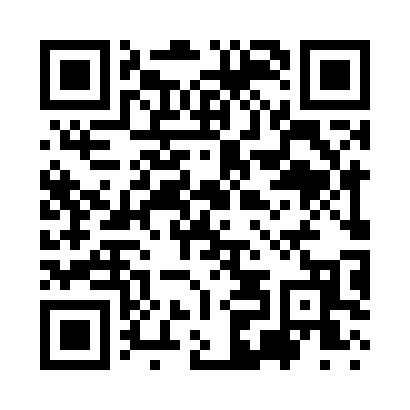 Prayer times for Start, Louisiana, USAMon 1 Jul 2024 - Wed 31 Jul 2024High Latitude Method: Angle Based RulePrayer Calculation Method: Islamic Society of North AmericaAsar Calculation Method: ShafiPrayer times provided by https://www.salahtimes.comDateDayFajrSunriseDhuhrAsrMaghribIsha1Mon4:436:041:114:538:199:402Tue4:436:051:124:538:199:403Wed4:446:051:124:548:199:404Thu4:446:051:124:548:189:395Fri4:456:061:124:548:189:396Sat4:466:061:124:548:189:397Sun4:466:071:134:548:189:398Mon4:476:071:134:548:189:389Tue4:486:081:134:558:179:3810Wed4:486:081:134:558:179:3711Thu4:496:091:134:558:179:3712Fri4:506:101:134:558:179:3613Sat4:506:101:134:558:169:3614Sun4:516:111:134:558:169:3515Mon4:526:111:144:558:159:3516Tue4:536:121:144:558:159:3417Wed4:546:131:144:558:159:3318Thu4:546:131:144:568:149:3319Fri4:556:141:144:568:149:3220Sat4:566:141:144:568:139:3121Sun4:576:151:144:568:129:3122Mon4:586:161:144:568:129:3023Tue4:596:161:144:568:119:2924Wed4:596:171:144:568:119:2825Thu5:006:181:144:568:109:2726Fri5:016:181:144:568:099:2627Sat5:026:191:144:568:099:2528Sun5:036:201:144:558:089:2429Mon5:046:201:144:558:079:2330Tue5:056:211:144:558:069:2231Wed5:066:221:144:558:069:21